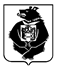 АДМИНИСТРАЦИЯСРЕДНЕУРГАЛЬСКОГО СЕЛЬСКОГО ПОСЕЛЕНИЯ Верхнебуреинского муниципального районаХабаровского краяПОСТАНОВЛЕНИЕОб утверждении Сводного годового отчета о ходе реализации и об оценке эффективностимуниципальных программ Среднеургальского сельского поселения Верхнебуреинского муниципального района Хабаровского края по итогам 2021 годаВ соответствии с постановлением от 01.11.2018 №32 «Об утверждении положения о порядке принятия решения о разработке, формировании и реализации муниципальных программ Среднеургальского сельского поселения Верхнебуреинского муниципального района Хабаровского края», администрация Среднеургальского сельского поселенияПОСТАНОВЛЯЕТ:Утвердить сводный годовой отчет о реализации муниципальных программ Среднеургальского сельского поселения Верхнебуреинского муниципального района Хабаровского края за 2021 год согласно приложению 1,2.2. Настоящее постановление подлежит обнародованию на информационных стендах.3. Настоящее постановление вступает в силу со дня его официального обнародования. 4. Контроль за исполнением постановления оставляю за собой.Глава сельского поселения							       П.С.ЗахарченкоПА 0007Приложение № 1					                             к постановлению № 7 от 14.03.2022Сводный годовой отчет о ходе реализации и об оценке эффективностимуниципальных программ Среднеургальского сельского поселения Верхнебуреинского муниципального района Хабаровского края по итогам 2021годаСведения о реализации и об оценке эффективности муниципальных программ Среднеургальского сельского поселения по итогам 2021 годаСводный годовой отчет о ходе реализации и оценке эффективности муниципальных программ Среднеургальского сельского поселения  по итогам 2021 года подготовлен Администрацией Среднеургальского сельского поселения  согласно постановления от 01.11.2018 №32 «Об утверждении положения о порядке принятия решения о разработке, формировании и реализации муниципальных программ Среднеургальского сельского поселения  Верхнебуреинского муниципального района Хабаровского края».   В соответствии с Перечнем муниципальных программ, утвержденным постановлением администрации Среднеургальского сельского поселения  от 01.11.2018 №  26 «Об утверждении перечня муниципальных программ Среднеургальского сельского поселения Верхнебуреинского муниципального района Хабаровского края, планируемых к реализации в 2021 год и плановом периоде 2022 и 2023 годов», в 2021 планировались к реализации 6 муниципальных программ. Исходя из возможностей бюджета Среднеургальского сельского поселения осуществлялась реализация трех муниципальных программ:- Муниципальная программа «Содержание и ремонт автомобильных дорог общего пользования местного значения и улично-дорожной сети Среднеургальского сельского поселения Верхнебуреинского муниципального района Хабаровского края»;- Муниципальная программа «Обеспечение первичных мер пожарной безопасности на территории Среднеургальского сельского поселения»;-  Муниципальная программа «Благоустройство Среднеургальского сельского поселения Верхнебуреинского муниципального района Хабаровского края».Объем средств, предусмотренных на реализацию муниципальных программ, в 2021 году (с учетом внесенных изменений) составил 847,097 тыс. рублей (18,5 % расходов бюджета поселения), из которых:средств бюджета поселения – 847,097 тыс. рублей.Всего по итогам реализации    муниципальных     программ в 2021 году освоено 478,172 тыс. рублей (13,2 % - расходов бюджета поселения), в том числе:средств бюджета поселения – 847,097 тыс. рублейВ соответствии с постановлением Администрации Среднеургальского сельского поселения  от 01.11.2018 №32 «Об утверждении положения о порядке принятия решения о разработке, формировании и реализации муниципальных программ Среднеургальского сельского поселения  Верхнебуреинского муниципального района Хабаровского края» ответственный исполнителем муниципальных программ были предоставлены годовые отчеты о ходе реализации и оценке эффективности муниципальных программ.  На основании данных, представленных в годовых отчетах, был проведен анализ эффективности и результативности реализации муниципальных программ. Оценка эффективности муниципальных программ Среднеургальского сельского поселения проводилась в составе годовых отчетов о реализации муниципальных программ в соответствии с методическими рекомендациями.По результатам оценки эффективности муниципальных программ Среднеургальского сельского поселения решения о необходимости прекращения какой-либо из действующих муниципальных программ Среднеургальского сельского поселения не принято. Реализация трех муниципальных программ Среднеургальского сельского поселения будет продолжена в 2022 году.На основании данной информации подготовлен сводный годовой доклад о ходе реализации и об оценке эффективности муниципальных программ Среднеургальского сельского поселения   в разрезе каждой муниципальной программы.Результаты проведенной оценки эффективности муниципальных программ приведены в таблице № 1Таблица № 1                                                                                                                                                         По результатам оценки, эффективность реализации по муниципальным программам признана низкой.Основной причиной не удовлетворительной оценки эффективности реализации муниципальных программ является низкий уровень достижения целевых показателей программы.Рассмотрим основные результаты реализации муниципальных программ в 2020 году.Муниципальная программа «Содержание и ремонт автомобильных дорог общего пользования местного значения и улично-дорожной сети Среднеургальского сельского поселения Верхнебуреинского муниципального района Хабаровского края» Муниципальная программа «Содержание и ремонт автомобильных дорог общего пользования местного значения и улично-дорожной сети Среднеургальского сельского поселения Верхнебуреинского муниципального района Хабаровского края » утверждена 01.11.2017 постановлением Администрации Среднеургальского сельского поселения  Верхнебуреинского муниципального района Хабаровского края  № 24.Целью данной программы является:-Технико-экономические, финансовый и социально-экономические показатели развития транспортной инфраструктуры, включая показатели безопасности, качество эффективности транспортного обслуживания населения и субъектов экономической деятельности.;- доля отремонтированных автомобильных дорог с твердым покрытием, в отношении которых произведен ремонт;-доля протяженности автомобильных дорог, не отвечающих нормативным требованиям, в общей протяженности автомобильных дорог;- доля обустроенных пешеходных путей.В 2021 году мероприятия, направленные на содержание и ремонт автомобильных дорог общего пользования местного назначения и искусственных сооружений на них за счет средств дорожного фонда в рамках муниципальной программы «Содержание и ремонт автомобильных дорог общего пользования местного значения и улично-дорожной сети  Среднеургальского сельского поселения  Верхнебуреинского муниципального района Хабаровского края» запланировано на сумму-1201,379 тыс. рублей, исполнено в сумме 534,258 тыс. рублей.Муниципальная программа «Обеспечение первичных мер пожарной безопасности на территории Среднеургальского сельского поселения».Муниципальная программа «По обеспечению первичных мер пожарной безопасности на территории Среднеургальского сельского поселения» была утверждена 01.11.2017 постановлением Администрации Среднеургальского сельского поселения Верхнебуреинского муниципального района Хабаровского края № 29Целью данной программы является:Обеспечение первичных мер пожарной безопасности на территории Среднеургальского сельского поселения.Для реализации поставленных целей и решения задач Программы, достижения планируемых значений показателей и индикаторов предусмотрено выполнение следующих основных мероприятий: Мероприятия первичных мер пожарной безопасности на территории Среднеургальского сельского поселения.в 2021г. запланировано на сумму-380,840 тыс. рублей, исполнено в сумме 312,839 тыс. рублей на мероприятия по устройству и обновлению минерализованной полосы проведены.Муниципальная программа «Благоустройство Среднеургальского сельского поселения Верхнебуреинского муниципального района Хабаровского края».Муниципальная программа «Благоустройство Среднеургальского сельского поселения Верхнебуреинского муниципального района Хабаровского края» утверждена 01.11.2017 постановлением Администрации Среднеургальского сельского поселения Верхнебуреинского муниципального района Хабаровского края № 30Целью данной программы является:Организация сбора и вывоз бытовых отходов и мусора на территории поселения.Для реализации поставленных целей и решения задач Программы, достижения планируемых значений показателей и индикаторов предусмотрено выполнение следующих основных мероприятий:На мероприятия по реализации муниципальной программы «Благоустройство Среднеургальского сельского поселения Верхнебуреинского муниципального района Хабаровского края» в 2021 г. запланировано на сумму-0,000 тыс. рублей, исполнено в сумме 0,000 тыс. рублейМуниципальные программы Среднеургальского сельского поселения не должны рассматриваться только как инструмент исполнения расходных обязательств, а должны стать эффективным механизмом управления соответствующей сферой социально-экономического развития. В связи с чем, ответственным исполнителям и соисполнителям муниципальных программ предложено повысить качество работы с программами, в частности:1. Проанализировать причины, повлиявшие на результаты оценки эффективности реализации муниципальной программы и принять соответствующие меры.2. Продолжить работу по совершенствованию системы показателей муниципальных программ в целях установления показателей, максимально полно характеризующих достижение целей и решение задач муниципальных программ, а также по совершенствованию системы целевых показателей подпрограмм и отдельных мероприятий.3. Усилить контроль за ходом реализации муниципальных программ, в том числе за своевременным внесением изменений в муниципальные программы, особенно по объемам финансирования, утверждением планов реализации муниципальных программ в установленные сроки, их корректировкой и размещением в информационно-телекоммуникационной сети «Интернет».Глава сельского поселения                          	П.С.Захарченко14.03.2022№7с. Средний Ургалс. Средний Ургалс. Средний УргалСведения о реализации и об оценке эффективности муниципальных программ Среднеургальского сельского поселения Верхнебуреинского муниципального района Хабаровского края по итогам 2021 года:1. Муниципальная программа «Содержание и ремонт автомобильных дорог общего пользования местного значения и улично-дорожной сети Среднеургальского сельского поселения Верхнебуреинского муниципального района Хабаровского края»2. Муниципальная программа «Обеспечение первичных мер пожарной безопасности на территории Среднеургальского сельского поселения» Муниципальная программа «Энергосбережение и повышение энергетической эффективности на территории Среднеургальского сельского поселения Верхнебуреинского муниципального района Хабаровского края» Муниципальная программа «Противодействие экстремизму и профилактика терроризма на территории Среднеургальского сельского поселения Верхнебуреинского муниципального района Хабаровского края» Муниципальная программа «Развитие малого и среднего предпринимательства Среднеургальского сельского поселения Верхнебуреинского муниципального района Хабаровского края»Муниципальная программа «Благоустройство Среднеургальского сельского поселения Верхнебуреинского муниципального района Хабаровского края»Nп/пНаименованиемуниципальной программыВыполнение целевых показателей программы, %Использование бюджетных средств в сравнении с плановыми показателями программы, %12341.Муниципальная программа «Содержание и ремонт автомобильных дорог общего пользования местного значения и улично-дорожной сети Среднеургальского сельского поселения Верхнебуреинского муниципального района Хабаровского края»48,060,22.Муниципальная программа «Обеспечение первичных мер пожарной безопасности на территории Среднеургальского сельского поселения»33,0100,03.Муниципальная программа «Благоустройство Среднеургальского сельского поселения Верхнебуреинского муниципального района Хабаровского края».26,50,0